Lee y copia las palabras.Dalila  _________  _________  _________dado   _________  _________  _________soldado  _________  _________  _________dedo   _________  _________  _________Delia  _________  _________  _________duda  _________  _________  _________dime  _________  _________  _________pidió _________  __________  _________Practicando la lectura.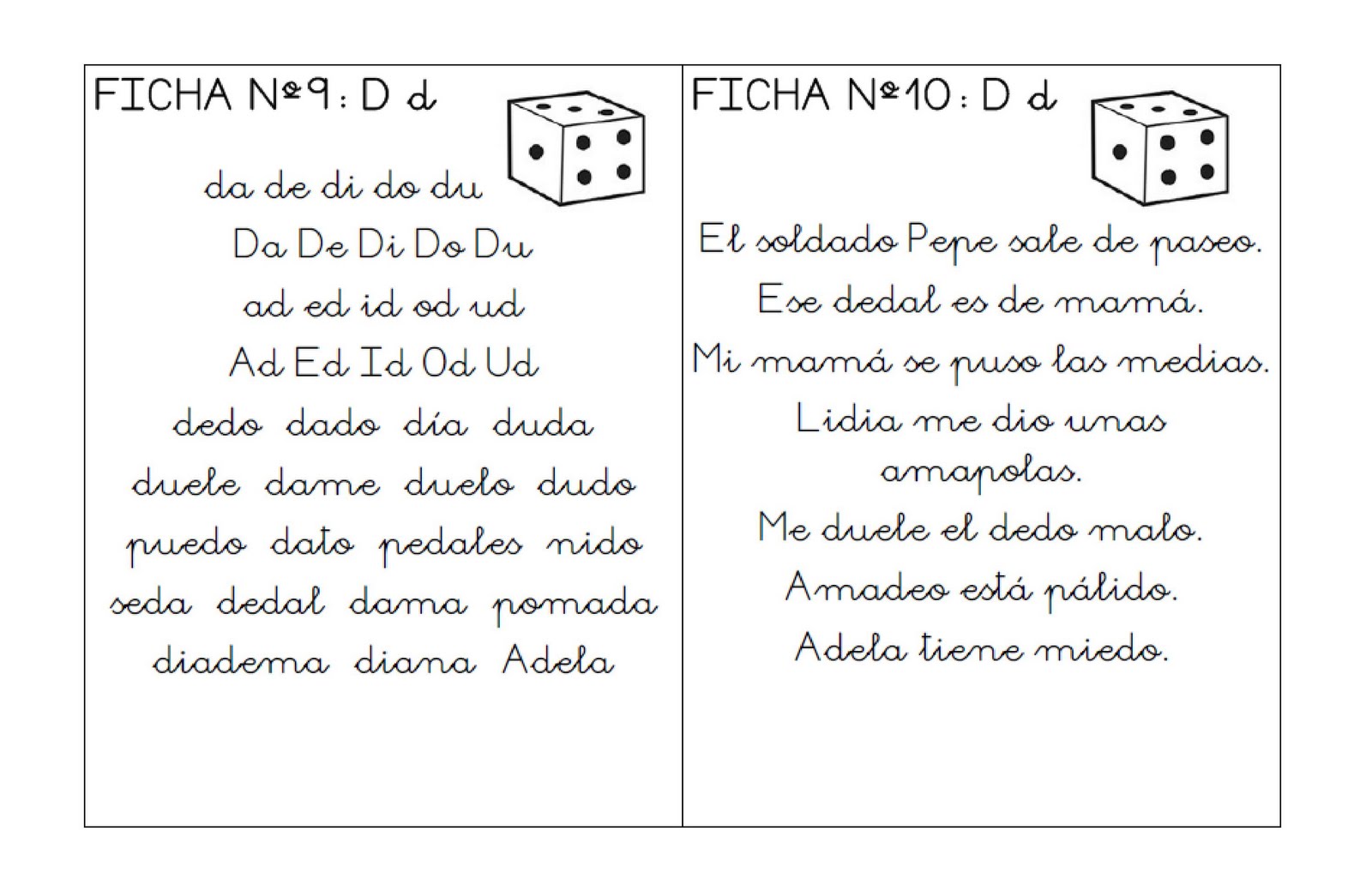 